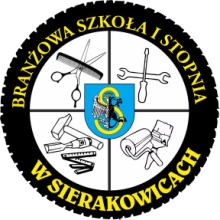      						      Sierakowice, dnia ………………..………………………..…….imię i nazwisko rodzica…………………..…….adres zamieszkania…………………..…….telefonZGODA NA ODBYWANIE PRAKTYCZNEJ NAUKI ZAWODUWyrażam zgodę na odbywanie praktycznej nauki zawodu przez mojego syna/ moją córkę………………………………………….. w wybranym przez siebie zawodzie, pomimo tego, że w bieżącym roku kalendarzowym nie ukończy 15- ego roku życia.…………………………          podpis rodzica